关于汞的水俣公约缔约方大会第二次会议2018年11月19日至23日，日内瓦		第二届缔约方会议通过关于汞的水俣公约的决定MC-2/5：缔约方大会第三次会议及以后会议的时间和地点		缔约方大会决定在没有其他意向提议的情况下，缔约方大会第三次常会将于2019年11月25日至29日在日内瓦举行；邀请缔约方在缔约方大会第三次常会前及时提交主办第四次常会的意向，以后各次常会也以类似方式处理；请执行秘书在每次常会前提交对根据本决定第2段所收到的意向提议的评估，供缔约方大会审议。联合国MCUNEP/MC/COP.2/Dec.5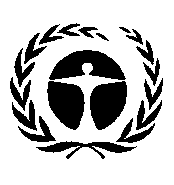 联合国环境规划署Distr.: General19           6 December 2018ChineseOriginal: English